ОБЩИЕ СВЕДЕНИЯ Учебная дисциплина «Основы технологических процессов производства  нетканых материалов» изучается в шестом семестре.Курсовая работа/Курсовой проект – не предусмотреныФорма промежуточной аттестации: ЭкзаменМесто учебной дисциплины в структуре ОПОПУчебная дисциплина «Основы технологических процессов производства  нетканых материалов» относится к вариативной части Блока I (обязательная часть Основы технологических процессов, дисциплина 4).Основой для освоения дисциплины «Основы технологических процессов производства  нетканых материалов» являются результаты обучения по предшествующим дисциплинам:Передовые текстильные технологии зарубежных фирм.Качество волокон и нитей.Модификация как конкурентное преимущество готовых текстильных изделий.Сырье. Ассортимент и свойства натуральных и химических волокон.Результаты обучения по дисциплины «Основы технологических процессов производства  нетканых материалов» используются при изучении следующих дисциплин и прохождении практик:Модернизация технологического процесса получения инновационных материалов технического назначения.Проектирование текстильных технологий.Производственная практика. Преддипломная практика. Выполнение и защита выпускной квалификационной работы.ЦЕЛИ И ПЛАНИРУЕМЫЕ РЕЗУЛЬТАТЫ ОБУЧЕНИЯ ПО ДИСЦИПЛИНЕЦелями  изучения дисциплины «Основы технологических процессов производства  нетканых материалов» являются:оценка возможности регулирования и прогнозирования структуры и свойств нетканых материалов, получаемых по разным технологиям; оценка инновационно-технологических рисков при получении и внедрении нетканых материалов с заданными структурой и свойствами;исследование причин брака в производстве нетканых полотен, полученных разными способами, и разработка материалов по его предупреждению и устранению;разработку мероприятий по комплексному использованию сырья, по замене дефицитных материалов и изыскание способов утилизации отходов производства, выбор систем обеспечения экологической безопасности производства.формирование у обучающихся компетенций, установленных образовательной программой в соответствии с ФГОС ВО по данной дисциплине. Результатом обучения по учебной дисциплине является овладение обучающимися знаниями, умениями, навыками и опытом деятельности, характеризующими процесс формирования компетенций и обеспечивающими достижение планируемых результатов освоения учебной дисциплины.Формируемые компетенции, индикаторы достижения компетенций, соотнесённые с планируемыми результатами обучения по дисциплине «Основы технологических процессов производства  нетканых материалов»:СТРУКТУРА И СОДЕРЖАНИЕ УЧЕБНОЙ ДИСЦИПЛИНЫ/МОДУЛЯОбщая трудоёмкость учебной дисциплины по учебному плану составляет:Структура учебной дисциплины для обучающихся по видам занятий (очная форма обучения)Структура учебной дисциплины для обучающихся по разделам и темам дисциплины: (очная форма обучения)Краткое содержание учебной дисциплиныОрганизация самостоятельной работы обучающихсяСамостоятельная работа студента – обязательная часть образовательного процесса, направленная на развитие готовности к профессиональному и личностному самообразованию, на проектирование дальнейшего образовательного маршрута и профессиональной карьеры.Самостоятельная работа обучающихся по дисциплине организована как совокупность аудиторных и внеаудиторных занятий и работ, обеспечивающих успешное освоение дисциплины. Аудиторная самостоятельная работа обучающихся по дисциплине выполняется на учебных занятиях под руководством преподавателя и по его заданию. Аудиторная самостоятельная работа обучающихся входит в общий объем времени, отведенного учебным планом на аудиторную работу, и регламентируется расписанием учебных занятий.Внеаудиторная самостоятельная работа обучающихся – планируемая учебная, научно-исследовательская, практическая работа обучающихся, выполняемая во внеаудиторное время по заданию и при методическом руководстве преподавателя, но без его непосредственного участия, расписанием учебных занятий не регламентируется.Внеаудиторная самостоятельная работа обучающихся включает в себя:подготовку к лекциям, экзамену;изучение специальной литературы;выполнение практических работ;подготовка эссе.Самостоятельная работа обучающихся с участием преподавателя в форме иной контактной работы предусматривает групповую и (или) индивидуальную работу с обучающимися и включает в себя:проведение индивидуальных и групповых консультаций по отдельным темам/разделам дисциплины;проведение консультаций перед экзаменом.Перечень разделов/тем/, полностью или частично отнесенных на самостоятельное изучение с последующим контролем: Применение электронного обучения, дистанционных образовательных технологийПри реализации программы учебной дисциплины возможно применение электронного обучения и дистанционных образовательных технологий.Реализация программы учебной дисциплины с применением электронного обучения и дистанционных образовательных технологий регламентируется действующими локальными актами университета.Применяются следующий вариант реализации программы с использованием ЭО и ДОТВ электронную образовательную среду, по необходимости, могут быть перенесены отдельные виды учебной деятельности:РЕЗУЛЬТАТЫ ОБУЧЕНИЯ ПОДИСЦИПЛИНЕ. КРИТЕРИИ ОЦЕНКИ УРОВНЯ СФОРМИРОВАННОСТИ КОМПЕТЕНЦИЙ, СИСТЕМА И ШКАЛА ОЦЕНИВАНИЯСоотнесение планируемых результатов обучения с уровнями сформированности компетенций.ОЦЕНОЧНЫЕ СРЕДСТВА ДЛЯ ТЕКУЩЕГО КОНТРОЛЯ УСПЕВАЕМОСТИ И ПРОМЕЖУТОЧНОЙ АТТЕСТАЦИИ,ВКЛЮЧАЯ САМОСТОЯТЕЛЬНУЮ РАБОТУ ОБУЧАЮЩИХСЯПри проведении контроля самостоятельной работы обучающихся, текущего контроля и промежуточной аттестации по учебной дисциплине «Основы технологических процессов производства нетканых материалов» проверяется уровень сформированности у обучающихся компетенций и запланированных результатов обучения по дисциплине, указанных в разделе 2 настоящей программы.Формы текущего контроля успеваемости, примеры типовых заданий:Критерии, шкалы оценивания текущего контроля успеваемости:Промежуточная аттестация:Критерии, шкалы оценивания промежуточной аттестации учебной дисциплины/модуля:Система оценивания результатов текущего контроля и промежуточной аттестации.Оценка по дисциплине выставляется обучающемуся с учётом результатов текущей и промежуточной аттестации.ОБРАЗОВАТЕЛЬНЫЕ ТЕХНОЛОГИИРеализация программы предусматривает использование в процессе обучения следующих образовательных технологий:проблемная лекция;проектная деятельность;групповые дискуссии;преподавание дисциплины на основе результатов научных исследованийпоиск и обработка информации с использованием сети Интернет;дистанционные образовательные технологии;использование на практических занятиях видеоматериалов и наглядных пособий.ПРАКТИЧЕСКАЯ ПОДГОТОВКАПрактическая подготовка в рамках учебной дисциплины не реализуется.ОРГАНИЗАЦИЯ ОБРАЗОВАТЕЛЬНОГО ПРОЦЕССА ДЛЯ ЛИЦ С ОГРАНИЧЕННЫМИ ВОЗМОЖНОСТЯМИ ЗДОРОВЬЯПри обучении лиц с ограниченными возможностями здоровья и инвалидов используются подходы, способствующие созданию безбарьерной образовательной среды: технологии дифференциации и индивидуального обучения, применение соответствующих методик по работе с инвалидами, использование средств дистанционного общения, проведение дополнительных индивидуальных консультаций по изучаемым теоретическим вопросам и практическим занятиям, оказание помощи при подготовке к промежуточной аттестации.При необходимости рабочая программа дисциплины может быть адаптирована для обеспечения образовательного процесса лицам с ограниченными возможностями здоровья, в том числе для дистанционного обучения.Учебные и контрольно-измерительные материалы представляются в формах, доступных для изучения студентами с особыми образовательными потребностями с учетом нозологических групп инвалидов:Для подготовки к ответу на практическом занятии, студентам с ограниченными возможностями здоровья среднее время увеличивается по сравнению со средним временем подготовки обычного студента.Для студентов с инвалидностью или с ограниченными возможностями здоровья форма проведения текущей и промежуточной аттестации устанавливается с учетом индивидуальных психофизических особенностей (устно, письменно на бумаге, письменно на компьютере, в форме тестирования и т.п.). Промежуточная аттестация по дисциплине может проводиться в несколько этапов в форме рубежного контроля по завершению изучения отдельных тем дисциплины. При необходимости студенту предоставляется дополнительное время для подготовки ответа на зачете или экзамене.Для осуществления процедур текущего контроля успеваемости и промежуточной аттестации обучающихся создаются, при необходимости, фонды оценочных средств, адаптированные для лиц с ограниченными возможностями здоровья и позволяющие оценить достижение ими запланированных в основной образовательной программе результатов обучения и уровень сформированности всех компетенций, заявленных в образовательной программе.МАТЕРИАЛЬНО-ТЕХНИЧЕСКОЕ ОБЕСПЕЧЕНИЕ ДИСЦИПЛИНЫ Характеристика материально-технического обеспечения дисциплины соответствует требованиями ФГОС ВО.Материально-техническое обеспечение дисциплины при обучении с использованием традиционных технологий обучения.Материально-техническое обеспечение учебной дисциплины при обучении с использованием электронного обучения и дистанционных образовательных технологий.Технологическое обеспечение реализации программы осуществляется с использованием элементов электронной информационно-образовательной среды университета.УЧЕБНО-МЕТОДИЧЕСКОЕ И ИНФОРМАЦИОННОЕ ОБЕСПЕЧЕНИЕ УЧЕБНОЙ ДИСЦИПЛИНЫ/УЧЕБНОГО МОДУЛЯ11. ИНФОРМАЦИОННОЕ ОБЕСПЕЧЕНИЕ УЧЕБНОГО ПРОЦЕССА11.1.  Ресурсы электронной библиотеки, информационно-справочные системы и профессиональные базы данных:Перечень программного обеспеченияЛИСТ УЧЕТА ОБНОВЛЕНИЙ РАБОЧЕЙ ПРОГРАММЫ УЧЕБНОЙ ДИСЦИПЛИНЫ/МОДУЛЯВ рабочую программу учебной дисциплины/модуля внесены изменения/обновления и утверждены на заседании кафедры:Министерство науки и высшего образования Российской ФедерацииМинистерство науки и высшего образования Российской ФедерацииФедеральное государственное бюджетное образовательное учреждениеФедеральное государственное бюджетное образовательное учреждениевысшего образованиявысшего образования«Российский государственный университет им. А.Н. Косыгина«Российский государственный университет им. А.Н. Косыгина(Технологии. Дизайн. Искусство)»(Технологии. Дизайн. Искусство)»Институт Текстильный Кафедра Текстильных технологийРАБОЧАЯ ПРОГРАММАУЧЕБНОЙ ДИСЦИПЛИНЫРАБОЧАЯ ПРОГРАММАУЧЕБНОЙ ДИСЦИПЛИНЫРАБОЧАЯ ПРОГРАММАУЧЕБНОЙ ДИСЦИПЛИНЫОсновы технологических процессов производства  нетканых материаловОсновы технологических процессов производства  нетканых материаловОсновы технологических процессов производства  нетканых материаловУровень образованиябакалавриатбакалавриатНаправление подготовки29.03.02 Технологии и проектирование текстильных изделийПрофиль/СпециализацияИнновационные текстильные технологииИнновационные текстильные технологииСрок освоения образовательной программы по очной форме обучения4 года4 годаФорма обученияочнаяочнаяРабочая программа учебной дисциплины «Основы технологических процессов производства  нетканых материалов» основной профессиональной образовательной программы высшего образования рассмотрена и одобрена на заседании кафедры, протокол № 11 от 24.06.2021 г.Рабочая программа учебной дисциплины «Основы технологических процессов производства  нетканых материалов» основной профессиональной образовательной программы высшего образования рассмотрена и одобрена на заседании кафедры, протокол № 11 от 24.06.2021 г.Рабочая программа учебной дисциплины «Основы технологических процессов производства  нетканых материалов» основной профессиональной образовательной программы высшего образования рассмотрена и одобрена на заседании кафедры, протокол № 11 от 24.06.2021 г.Рабочая программа учебной дисциплины «Основы технологических процессов производства  нетканых материалов» основной профессиональной образовательной программы высшего образования рассмотрена и одобрена на заседании кафедры, протокол № 11 от 24.06.2021 г.Разработчик рабочей программы «Основы технологических процессов производства  нетканых материалов»Разработчик рабочей программы «Основы технологических процессов производства  нетканых материалов»Разработчик рабочей программы «Основы технологических процессов производства  нетканых материалов»Разработчик рабочей программы «Основы технологических процессов производства  нетканых материалов»к.т.н., доцент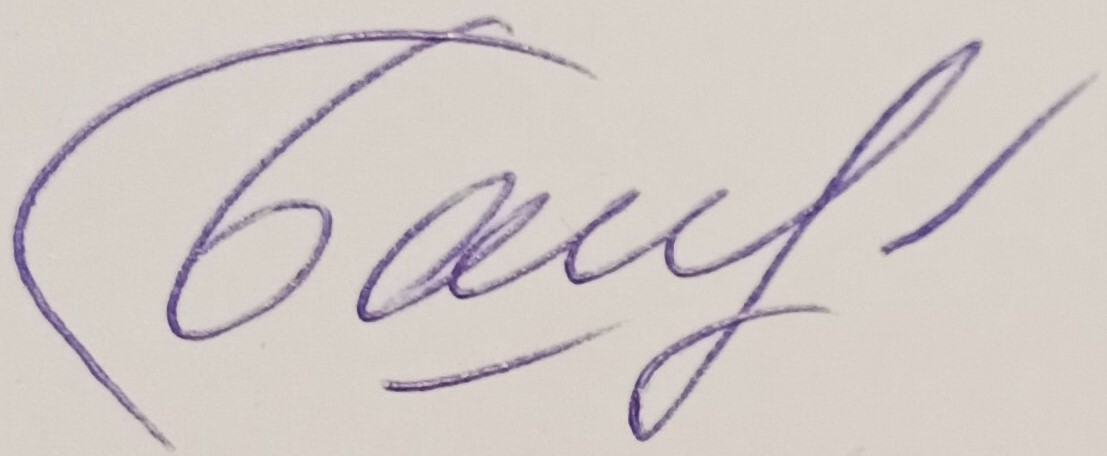 В.А. АниськоваВ.А. АниськоваЗаведующий кафедрой:  Заведующий кафедрой:      д.т.н., профессор А.Ф.ПлехановКод и наименование компетенцииКод и наименование индикаторадостижения компетенцииПланируемые результаты обучения по дисциплине ОПК-2Способен участвовать в реализации современных технически совершенных технологий по выпуску конкурентоспособных текстильных материалов и изделийИД-ОПК-2.1Анализ  показателей, характеризующих технический уровень текстильных технологий; учет технических требований, предъявляемых к объекту профессиональной деятельности;использование современных текстильных технологий.Обучающийся: - Проводит сравнительный анализ нетканых полотен, производимых по механической, физико-химической и комбинированной технологиям; - Анализирует структуру и свойства волокнистого сырья и нетканого полотна, использует современные методы создания новых структур нетканого полотна физико-химическими способами с целью изменения свойств нетканых материалов; - Использует возможности современной науки и техники в производства нетканых материалов по физико-химическим технологиям и изучении их структуры и свойств;- Прогнозирует изменение структуры и свойств материалов, полученных физико-химическими способами при различных технологических режимах;- Способен управлять действующими технологическими процессами производства нетканых текстильных материалов, обеспечивающими выпуск продукции, отвечающей требованиям стандартов.ОПК-2Способен участвовать в реализации современных технически совершенных технологий по выпуску конкурентоспособных текстильных материалов и изделийИД-ОПК-2.2Определение технологических возможностей текстильного оборудования и необходимых параметров технологического процесса.Обучающийся: - Проводит сравнительный анализ нетканых полотен, производимых по механической, физико-химической и комбинированной технологиям; - Анализирует структуру и свойства волокнистого сырья и нетканого полотна, использует современные методы создания новых структур нетканого полотна физико-химическими способами с целью изменения свойств нетканых материалов; - Использует возможности современной науки и техники в производства нетканых материалов по физико-химическим технологиям и изучении их структуры и свойств;- Прогнозирует изменение структуры и свойств материалов, полученных физико-химическими способами при различных технологических режимах;- Способен управлять действующими технологическими процессами производства нетканых текстильных материалов, обеспечивающими выпуск продукции, отвечающей требованиям стандартов.ОПК-2Способен участвовать в реализации современных технически совершенных технологий по выпуску конкурентоспособных текстильных материалов и изделийИД-ОПК-2.3Эффективное использование технологических возможностей современного оборудования.Обучающийся: - Проводит сравнительный анализ нетканых полотен, производимых по механической, физико-химической и комбинированной технологиям; - Анализирует структуру и свойства волокнистого сырья и нетканого полотна, использует современные методы создания новых структур нетканого полотна физико-химическими способами с целью изменения свойств нетканых материалов; - Использует возможности современной науки и техники в производства нетканых материалов по физико-химическим технологиям и изучении их структуры и свойств;- Прогнозирует изменение структуры и свойств материалов, полученных физико-химическими способами при различных технологических режимах;- Способен управлять действующими технологическими процессами производства нетканых текстильных материалов, обеспечивающими выпуск продукции, отвечающей требованиям стандартов.ОПК-7Способен применять методы оптимизации технологических процессов производства текстильных материалов и изделий с учетом требования потребителяИД-ОПК-7.1Выбор оптимальных технологических процессов производства текстильных материалов и изделий.Обучающийся: - Проводит сравнительный анализ нетканых полотен, производимых по механической, физико-химической и комбинированной технологиям; - Анализирует структуру и свойства волокнистого сырья и нетканого полотна, использует современные методы создания новых структур нетканого полотна физико-химическими способами с целью изменения свойств нетканых материалов; - Использует возможности современной науки и техники в производства нетканых материалов по физико-химическим технологиям и изучении их структуры и свойств;- Прогнозирует изменение структуры и свойств материалов, полученных физико-химическими способами при различных технологических режимах;- Способен управлять действующими технологическими процессами производства нетканых текстильных материалов, обеспечивающими выпуск продукции, отвечающей требованиям стандартов.ОПК-7Способен применять методы оптимизации технологических процессов производства текстильных материалов и изделий с учетом требования потребителяИД-ОПК-7.2Анализ требований рынка  при производстве текстильных материалов и изделий.Обучающийся: - Проводит сравнительный анализ нетканых полотен, производимых по механической, физико-химической и комбинированной технологиям; - Анализирует структуру и свойства волокнистого сырья и нетканого полотна, использует современные методы создания новых структур нетканого полотна физико-химическими способами с целью изменения свойств нетканых материалов; - Использует возможности современной науки и техники в производства нетканых материалов по физико-химическим технологиям и изучении их структуры и свойств;- Прогнозирует изменение структуры и свойств материалов, полученных физико-химическими способами при различных технологических режимах;- Способен управлять действующими технологическими процессами производства нетканых текстильных материалов, обеспечивающими выпуск продукции, отвечающей требованиям стандартов.ОПК-7Способен применять методы оптимизации технологических процессов производства текстильных материалов и изделий с учетом требования потребителяИД-ОПК-7.3Применение методик оптимизации технологических процессов при производстве текстильных материалов с учетом требований потребителей.Обучающийся: - Проводит сравнительный анализ нетканых полотен, производимых по механической, физико-химической и комбинированной технологиям; - Анализирует структуру и свойства волокнистого сырья и нетканого полотна, использует современные методы создания новых структур нетканого полотна физико-химическими способами с целью изменения свойств нетканых материалов; - Использует возможности современной науки и техники в производства нетканых материалов по физико-химическим технологиям и изучении их структуры и свойств;- Прогнозирует изменение структуры и свойств материалов, полученных физико-химическими способами при различных технологических режимах;- Способен управлять действующими технологическими процессами производства нетканых текстильных материалов, обеспечивающими выпуск продукции, отвечающей требованиям стандартов.Способен использовать технические средства для измерения основных параметров технологических процессов, свойств сырья и текстильных материалов.ИД-ПК-1.5Оценка причин возможных дефектов при изготовлении текстильных изделий и способов их устранения.Обучающийся: - Проводит сравнительный анализ нетканых полотен, производимых по механической, физико-химической и комбинированной технологиям; - Анализирует структуру и свойства волокнистого сырья и нетканого полотна, использует современные методы создания новых структур нетканого полотна физико-химическими способами с целью изменения свойств нетканых материалов; - Использует возможности современной науки и техники в производства нетканых материалов по физико-химическим технологиям и изучении их структуры и свойств;- Прогнозирует изменение структуры и свойств материалов, полученных физико-химическими способами при различных технологических режимах;- Способен управлять действующими технологическими процессами производства нетканых текстильных материалов, обеспечивающими выпуск продукции, отвечающей требованиям стандартов.Очная форма обучения4з.е.144час.Структура и объем дисциплиныСтруктура и объем дисциплиныСтруктура и объем дисциплиныСтруктура и объем дисциплиныСтруктура и объем дисциплиныСтруктура и объем дисциплиныСтруктура и объем дисциплиныСтруктура и объем дисциплиныСтруктура и объем дисциплиныСтруктура и объем дисциплиныОбъем дисциплины по семестрамформа промежуточной аттестациивсего, часКонтактная аудиторная работа, часКонтактная аудиторная работа, часКонтактная аудиторная работа, часКонтактная аудиторная работа, часСамостоятельная работа обучающегося, часСамостоятельная работа обучающегося, часСамостоятельная работа обучающегося, часОбъем дисциплины по семестрамформа промежуточной аттестациивсего, часлекции, часпрактические занятия, часлабораторные занятия, часпрактическая подготовка, часкурсовая работа/курсовой проектсамостоятельная работа обучающегося, часпромежуточная аттестация, час6 семестрЭкзамен14424364836Всего:Экзамен 14424364836Планируемые (контролируемые) результаты освоения:код(ы) формируемой(ых) компетенции(й) и индикаторов достижения компетенцийНаименование разделов, тем;форма(ы) промежуточной аттестацииВиды учебной работыВиды учебной работыВиды учебной работыВиды учебной работыСамостоятельная работа, часВиды и формы контрольных мероприятий, обеспечивающие по совокупности текущий контроль успеваемости;формы промежуточного контроля успеваемостиПланируемые (контролируемые) результаты освоения:код(ы) формируемой(ых) компетенции(й) и индикаторов достижения компетенцийНаименование разделов, тем;форма(ы) промежуточной аттестацииКонтактная работаКонтактная работаКонтактная работаКонтактная работаСамостоятельная работа, часВиды и формы контрольных мероприятий, обеспечивающие по совокупности текущий контроль успеваемости;формы промежуточного контроля успеваемостиПланируемые (контролируемые) результаты освоения:код(ы) формируемой(ых) компетенции(й) и индикаторов достижения компетенцийНаименование разделов, тем;форма(ы) промежуточной аттестацииЛекции, часПрактические занятия, часЛабораторные работы/ индивидуальные занятия, часПрактическая подготовка, часСамостоятельная работа, часВиды и формы контрольных мероприятий, обеспечивающие по совокупности текущий контроль успеваемости;формы промежуточного контроля успеваемостиШестой семестрШестой семестрШестой семестрШестой семестрШестой семестрШестой семестрШестой семестрЛекции 243684ОПК-2ИД-ОПК-2.1	ИД-ОПК-2.2ИД-ОПК-2.3	ОПК-7ИД-ОПК-7.2	ПК-1ИД-ПК-1.5Лекция 1.Вводная лекция. Ассортимент нетканых материалов. Сырье для производства нетканых материалов. Волокнистое сырье и химикаты.34Контроль посещаемостиОПК-2ИД-ОПК-2.1	ИД-ОПК-2.2ИД-ОПК-2.3	ОПК-7ИД-ОПК-7.2	ПК-1ИД-ПК-1.5Лекция 2.Основы технологических процессов подготовки смесей и холстообразования. Теория процессов. Технологическое оборудование.22Контроль посещаемостиОПК-2ИД-ОПК-2.1	ИД-ОПК-2.2ИД-ОПК-2.3	ОПК-7ИД-ОПК-7.2	ПК-1ИД-ПК-1.5Лекция 3.Классификации нетканых материалов. Основные способы скрепленя волокнистых основ.22Контроль посещаемостиОПК-2ИД-ОПК-2.1	ИД-ОПК-2.2ИД-ОПК-2.3	ОПК-7ИД-ОПК-7.2	ПК-1ИД-ПК-1.5Лекция 4.Основы технологических процессов выработки нетканых материалов механическими  способами скрепления волокнистых основ.22Контроль посещаемостиОПК-2ИД-ОПК-2.1	ИД-ОПК-2.2ИД-ОПК-2.3	ОПК-7ИД-ОПК-7.2	ПК-1ИД-ПК-1.5Лекция 5.Технологическое оборудование для производства нетканых материалов механическими  способами скрепления волокнистых основ.22Контроль посещаемостиОПК-2ИД-ОПК-2.1	ИД-ОПК-2.2ИД-ОПК-2.3	ОПК-7ИД-ОПК-7.2	ПК-1ИД-ПК-1.5Лекция 6.Основы технологических процессов выработки нетканых материалов физико-химическими способами скрепления волокнистых основ.76Контроль посещаемостиОПК-2ИД-ОПК-2.1	ИД-ОПК-2.2ИД-ОПК-2.3	ОПК-7ИД-ОПК-7.2	ПК-1ИД-ПК-1.5Лекция 7.Технологическое оборудование для производства нетканых материалов физико-химическими способами  скрепления волокнистых основ.22Контроль посещаемостиОПК-2ИД-ОПК-2.1	ИД-ОПК-2.2ИД-ОПК-2.3	ОПК-7ИД-ОПК-7.2	ПК-1ИД-ПК-1.5Лекция 8Основы технологических процессов выработки нетканых материалов комбинированными способами скрепления волокнистых основ.22Контроль посещаемостиОПК-2ИД-ОПК-2.1	ИД-ОПК-2.2ИД-ОПК-2.3	ОПК-7ИД-ОПК-7.2	ПК-1ИД-ПК-1.5Лекция 9Технологическое оборудование для производства нетканых материалов комбинированными  способами. Новые перспективные способы  производства нетканых полотен.22Контроль посещаемостиПрактические занятияОПК-2ИД-ОПК-2.1	ИД-ОПК-2.2ИД-ОПК-2.3	ОПК-7ИД-ОПК-7.1	ИД-ОПК-7.3	ПК-1ИД-ПК-1.5Практическое занятие 1.Изучение технологических и эксплуатационных свойств текстильных волокон. Устойчивость волокон к обработке различными химическими реагентами42Устная дискуссия по теме лекцийОПК-2ИД-ОПК-2.1	ИД-ОПК-2.2ИД-ОПК-2.3	ОПК-7ИД-ОПК-7.1	ИД-ОПК-7.3	ПК-1ИД-ПК-1.5Практическое занятие 2.Изучение устройства и анализ работы основных машин приготовительного отдела. 42Устная дискуссия по теме лекцийОПК-2ИД-ОПК-2.1	ИД-ОПК-2.2ИД-ОПК-2.3	ОПК-7ИД-ОПК-7.1	ИД-ОПК-7.3	ПК-1ИД-ПК-1.5Практическое занятие 3.Изучение устройства и работы чесальных машин. Гарнитура чёсальных машин. стройство и анализ работы механического и аэродинамического преобразователей прочеса. 42Устная дискуссия по теме лекцийОПК-2ИД-ОПК-2.1	ИД-ОПК-2.2ИД-ОПК-2.3	ОПК-7ИД-ОПК-7.1	ИД-ОПК-7.3	ПК-1ИД-ПК-1.5Практическое занятие 4.Сравнительный анализ устройства и работы механического и аэродинамического преобразователей прочеса. Получение волокнистого холста.42Устная дискуссия по теме лекцийОПК-2ИД-ОПК-2.1	ИД-ОПК-2.2ИД-ОПК-2.3	ОПК-7ИД-ОПК-7.1	ИД-ОПК-7.3	ПК-1ИД-ПК-1.5Практическое занятие 5.Изучение способов скрепления волокнистых основ иглопрокалыванием. Получение нетканых иглопробивных полотен.42Устная дискуссия по теме лекцийОПК-2ИД-ОПК-2.1	ИД-ОПК-2.2ИД-ОПК-2.3	ОПК-7ИД-ОПК-7.1	ИД-ОПК-7.3	ПК-1ИД-ПК-1.5Практическое занятие 6.Исследование свойств полученных иглопробивных нетканых материалов.42Устная дискуссия по теме лекцийОПК-2ИД-ОПК-2.1	ИД-ОПК-2.2ИД-ОПК-2.3	ОПК-7ИД-ОПК-7.1	ИД-ОПК-7.3	ПК-1ИД-ПК-1.5Практическое занятие 7.Изучение процесса термоскрепления волокнистых холстов.Получение нетканых материалов способом термического скрепления волокнистых основ.42Устная дискуссия по теме лекцийОПК-2ИД-ОПК-2.1	ИД-ОПК-2.2ИД-ОПК-2.3	ОПК-7ИД-ОПК-7.1	ИД-ОПК-7.3	ПК-1ИД-ПК-1.5Практическое занятие 8.Исследование свойств полученных термоскреплённых нетканых материалов.42Устная дискуссия по теме лекцийОПК-2ИД-ОПК-2.1	ИД-ОПК-2.2ИД-ОПК-2.3	ОПК-7ИД-ОПК-7.1	ИД-ОПК-7.2ИД-ОПК-7.3	ПК-1ИД-ПК-1.5Практическое занятие 9.Заключительное занятие.Эссе48Устная дискуссия по теме лекцийЭссеВсе индикаторы всех компетенцийЭкзамен хххх36Экзамен ИТОГО за шестой семестр243684Экзамен № п/пНаименование раздела и темы дисциплиныСодержание раздела (темы)Содержание раздела (темы)Лекция 1Вводная лекция. Ассортимент нетканых материалов. Сырье для производства нетканых материалов. Волокнистое сырье и химикаты.Ассортимент нетканых материалов. Сырье для производства нетканых материалов. Волокнистое сырье и химикаты. Виды, классификация и свойства волокон. Выбор волокнистого сырья и химикатов для производства нетканых материалов.Ассортимент нетканых материалов. Сырье для производства нетканых материалов. Волокнистое сырье и химикаты. Виды, классификация и свойства волокон. Выбор волокнистого сырья и химикатов для производства нетканых материалов.Лекция 2Основы технологических процессов подготовки смесей и холстообразования. Теория процессов. Технологическое оборудование.Теория процессов, технология и оборудование подготовки волокнистого сырья к  чесанию: рыхление, очистки, трепание, замасливание, смешивание.Теория процессов, технология и оборудование подготовки волокнистого сырья к  чесанию: рыхление, очистки, трепание, замасливание, смешивание.Лекция 3Классификации нетканых материалов. Основные способы скрепления волокнистых основ.Классификации нетканых материалов. Основные способы скрепления волокнистых основ механическим и физико-химическими способами: иглопрокалывной, вязально-прошивной, фильерный, струйный, клеевой, термоскрепления, электрофлокирование, электроформование, бумагоделательный.Классификации нетканых материалов. Основные способы скрепления волокнистых основ механическим и физико-химическими способами: иглопрокалывной, вязально-прошивной, фильерный, струйный, клеевой, термоскрепления, электрофлокирование, электроформование, бумагоделательный.Лекция 4Основы технологических процессов выработки нетканых материалов механическими  способами скрепления волокнистых основ.Основы технологических процессов выработки нетканых материалов механическими  способами скрепления волокнистых основ: иглопрокалыванием  и провязыванием.Основы технологических процессов выработки нетканых материалов механическими  способами скрепления волокнистых основ: иглопрокалыванием  и провязыванием.Лекция 5Технологическое оборудование для производства нетканых материалов механическими  способами скрепления волокнистых основ.Технологическое оборудование для производства нетканых материалов механическими  способами скрепления волокнистых основ. Поточные линии.Технологическое оборудование для производства нетканых материалов механическими  способами скрепления волокнистых основ. Поточные линии.Лекция 6Основы технологических процессов выработки нетканых материалов физико-химическими способами скрепления волокнистых основ.Основы технологических процессов выработки нетканых материалов физико-химическими способами скрепления волокнистых основ.Физико-химические процессы технологии производства нетканых материалов (смачивание, импрегнирование, сорбция, адгезия, сушка, миграция связующего, вулканизация). Структура получаемых нетканых материалов.Основы технологических процессов выработки нетканых материалов физико-химическими способами скрепления волокнистых основ.Физико-химические процессы технологии производства нетканых материалов (смачивание, импрегнирование, сорбция, адгезия, сушка, миграция связующего, вулканизация). Структура получаемых нетканых материалов.Лекция 7Технологическое оборудование для производства нетканых материалов физико-химическими способами  скрепления волокнистых основ.Технологическое оборудование для производства нетканых материалов физико-химическими способами  скрепления волокнистых основ. Поточные линии.Технологическое оборудование для производства нетканых материалов физико-химическими способами  скрепления волокнистых основ. Поточные линии.Лекция 8Основы технологических процессов выработки нетканых материалов комбинированными способами скрепления волокнистых основ.Основы технологических процессов выработки нетканых материалов комбинированными способами скрепления волокнистых основ. Производство армированных, дублированных, многослойных, наполненных, мультиаксиальных и др. полотен.Основы технологических процессов выработки нетканых материалов комбинированными способами скрепления волокнистых основ. Производство армированных, дублированных, многослойных, наполненных, мультиаксиальных и др. полотен.Лекция 9Технологическое оборудование для производства нетканых материалов комбинированными  способами. Новые перспективные способы  производства нетканых полотен.Технологическое оборудование для производства нетканых материалов комбинированными  способами. Новые перспективные способы  производства нетканых полотен: электроформование, спанмелт, мелтблаун, спанбонд, спанлейс и др.Технологическое оборудование для производства нетканых материалов комбинированными  способами. Новые перспективные способы  производства нетканых полотен: электроформование, спанмелт, мелтблаун, спанбонд, спанлейс и др.Практические занятияПрактические занятияПрактические занятияПрактическое занятие 1Изучение технологических и эксплуатационных свойств текстильных волокон. Устойчивость волокон к обработке различными химическими реагентамиИзучение технологических и эксплуатационных свойств текстильных волокон. Устойчивость волокон к обработке различными химическими реагентамиУстная дискуссия по теме лекций.Изучение технологических и эксплуатационных свойств текстильных волокон. Устойчивость волокон к обработке различными химическими реагентамиПрактическое занятие 2Изучение устройства и анализ работы основных машин приготовительного отдела. Изучение устройства и анализ работы основных машин приготовительного отдела. Устная дискуссия по теме лекций.Изучение устройства и анализ работы основных машин приготовительного отдела. Практическое занятие 3Изучение устройства и работы чесальных машин. Гарнитура чёсальных машин. стройство и анализ работы механического и аэродинамического преобразователей прочеса. Изучение устройства и работы чесальных машин. Гарнитура чёсальных машин. стройство и анализ работы механического и аэродинамического преобразователей прочеса. Устная дискуссия по теме лекций.Изучение устройства и работы чесальных машин. Гарнитура чёсальных машин. стройство и анализ работы механического и аэродинамического преобразователей прочеса. Практическое занятие 4Сравнительный анализ устройства и работы механического и аэродинамического преобразователей прочеса. Получение волокнистого холста.Сравнительный анализ устройства и работы механического и аэродинамического преобразователей прочеса. Получение волокнистого холста.Устная дискуссия по теме лекций.Сравнительный анализ устройства и работы механического и аэродинамического преобразователей прочеса. Получение волокнистого холста.Практическое занятие 5Изучение способов скрепления волокнистых основ иглопрокалыванием. Получение нетканых иглопробивных полотен.Изучение способов скрепления волокнистых основ иглопрокалыванием. Получение нетканых иглопробивных полотен.Устная дискуссия по теме лекций.Изучение способов скрепления волокнистых основ иглопрокалыванием. Получение нетканых иглопробивных полотен.Практическое занятие 6Исследование свойств полученных иглопробивных нетканых материалов.Исследование свойств полученных иглопробивных нетканых материалов.Устная дискуссия по теме лекций.Исследование свойств полученных иглопробивных нетканых материалов.Практическое занятие 7Изучение процесса термоскрепления волокнистых холстов.Получение нетканых материалов способом термического скрепления волокнистых основ.Изучение процесса термоскрепления волокнистых холстов.Получение нетканых материалов способом термического скрепления волокнистых основ.Устная дискуссия по теме лекций.Изучение процесса термоскрепления волокнистых холстов.Получение нетканых материалов способом термического скрепления волокнистых основ.Практическое занятие 8Исследование свойств полученных термоскреплённых нетканых материалов.Исследование свойств полученных термоскреплённых нетканых материалов.Устная дискуссия по теме лекций.Исследование свойств полученных термоскреплённых нетканых материалов.Практическое занятие 9Практическое занятие 9.Заключительное занятие.ЭссеПрактическое занятие 9.Заключительное занятие.ЭссеУстная дискуссия по теме лекций.Обсуждение выполненных в рамках курса исследований. Эссе№ ппНаименование раздела /темы дисциплины/модуля, выносимые на самостоятельное изучениеЗадания для самостоятельной работыВиды и формы контрольных мероприятий(учитываются при проведении текущего контроля)Трудоемкость, часиспользованиеЭО и ДОТиспользование ЭО и ДОТобъем, часвключение в учебный процесссмешанное обучениелекции24в соответствии с расписанием учебных занятий смешанное обучениепрактические занятия 36в соответствии с расписанием учебных занятий Уровни сформированности компетенции(-й)Итоговое количество балловв 100-балльной системепо результатам текущей и промежуточной аттестацииОценка в пятибалльной системепо результатам текущей и промежуточной аттестацииПоказатели уровня сформированностиПоказатели уровня сформированностиПоказатели уровня сформированностиУровни сформированности компетенции(-й)Итоговое количество балловв 100-балльной системепо результатам текущей и промежуточной аттестацииОценка в пятибалльной системепо результатам текущей и промежуточной аттестацииуниверсальной(-ых) компетенции(-й)общепрофессиональной(-ых) компетенцийпрофессиональной(-ых)компетенции(-й)Уровни сформированности компетенции(-й)Итоговое количество балловв 100-балльной системепо результатам текущей и промежуточной аттестацииОценка в пятибалльной системепо результатам текущей и промежуточной аттестацииОПК-2ИД-ОПК-2.1	ИД-ОПК-2.2ИД-ОПК-2.3	ОПК-7ИД-ОПК-7.1	ИД-ОПК-7.2	ИД-ОПК-7.3	ПК-1ИД-ПК-1.5высокийотлично/зачтено (отлично)/зачтеноОбучающийся:- ставит цели и проводит научные исследования; - собирает, и определяет ценность информации- демонстрирует знания основ технологического процесса и требований к конечной продукции; - использует научно-техническую информацию, отечественный и зарубежный опыт при выборе волокнистого и химического сырья для производства нетканых материалов с заданными свойствами; - анализирует информацию о перспективах развития нетканых материалов и изделийОбучающийся:- глубоко и прочно усвоил программный материал и демонстрирует это на занятиях и экзамене, исчерпывающе, последовательно, чётко и логически стройно излагал его, умеет тесно увязывать теорию с практикой, свободно справляется с задачами, вопросами и другими видами применения знаний. - обучающийся не затруднялся с ответом при видоизменении предложенных ему заданий, использовал в ответе материал учебной и монографической литературы, в том числе из дополнительного списка, правильно обосновывал принятое решение. хорошо ориентируется в учебной и профессиональной литературе;ответ отражает знание теоретического и практического материала, не допуская существенных неточностей.повышенныйхорошо/зачтено (хорошо)/зачтеноОбучающийся:- собирает, и определяет ценность информации- демонстрирует знания основ технологического процесса и требований к конечной продукции; - использует научно-техническую информацию, отечественный и зарубежный опыт при выборе волокнистого и химического сырья для производства нетканых материалов с заданными свойствами; - анализирует информацию о перспективах развития нетканых материалов; промышленности специального назначения.- ответ отражает знание теоретического и практического материала, не допуская существенных неточностей.Обучающийся:- хорошо усвоил программный материал и демонстрирует это на занятиях и экзамене, чётко и логически стройно излагал его, умеет тесно увязывать теорию с практикой, хорошо справляется с задачами, вопросами и другими видами применения знаний. - обучающийся практически не затруднялся с ответом при видоизменении предложенных ему заданий, использовал в ответе материал учебной литературы, в том числе из дополнительного списка, правильно обосновывал принятое решение. - допускает единичные негрубые ошибки;достаточно хорошо ориентируется в учебной и профессиональной литературе;ответ отражает знание теоретического и практического материала, не допуская существенных неточностей.базовыйудовлетворительно/зачтено (удовлетворительно)/зачтеноОбучающийся:- демонстрирует достаточные знания основ технологического процесса и требований к конечной продукции; - использует научно-техническую информацию, отечественный и зарубежный опыт при выборе волокнистого и химического сырья для производства нетканых материалов с заданными свойствами; - слабо анализирует информацию о перспективах развития нетканых материалов- ответы отражают знания на базовом уровне теоретического и практического материала в объеме, необходимом для дальнейшей учебы и предстоящей работы по профилю обучения.Обучающийся:- усвоил программный материал и демонстрирует это на занятиях и экзамене, - часто затрудняется с ответом при видоизменении предложенных ему заданий, использует в ответе материал учебной литературы. - демонстрирует теоретические знания основного учебного материала дисциплины в объеме, необходимом для дальнейшего освоения ОПОП;демонстрирует фрагментарные знания основной учебной литературы по дисциплине;ответ отражает знания на базовом уровне теоретического и практического материала в объеме, необходимом для дальнейшей учебы и предстоящей работы по профилю обучения.низкийнеудовлетворительно/не зачтеноОбучающийся:демонстрирует фрагментарные знания теоретического и практического материал, допускает грубые ошибки при его изложении на занятиях и в ходе промежуточной аттестации;испытывает серьёзные затруднения в применении теоретических положений при решении практических задач профессиональной направленности стандартного уровня сложности, не владеет необходимыми для этого навыками и приёмами;выполняет задания только по образцу и под руководством преподавателя;ответ отражает отсутствие знаний на базовом уровне теоретического и практического материала в объеме, необходимом для дальнейшей учебы.Обучающийся:демонстрирует фрагментарные знания теоретического и практического материал, допускает грубые ошибки при его изложении на занятиях и в ходе промежуточной аттестации;испытывает серьёзные затруднения в применении теоретических положений при решении практических задач профессиональной направленности стандартного уровня сложности, не владеет необходимыми для этого навыками и приёмами;выполняет задания только по образцу и под руководством преподавателя;ответ отражает отсутствие знаний на базовом уровне теоретического и практического материала в объеме, необходимом для дальнейшей учебы.Обучающийся:демонстрирует фрагментарные знания теоретического и практического материал, допускает грубые ошибки при его изложении на занятиях и в ходе промежуточной аттестации;испытывает серьёзные затруднения в применении теоретических положений при решении практических задач профессиональной направленности стандартного уровня сложности, не владеет необходимыми для этого навыками и приёмами;выполняет задания только по образцу и под руководством преподавателя;ответ отражает отсутствие знаний на базовом уровне теоретического и практического материала в объеме, необходимом для дальнейшей учебы.№ ппФормы текущего контроляПримеры типовых заданий1Устная дискуссия по темам лекцийПримерные  вопросы для дискуссии:Приведите примеры различных типов и видов связующего. Укажите роль связующего в формировании структуры зон склеек нетканого клеёного материала. Приведите пример использования конкретного вида волокон. Укажите ассортимент выбранных волокон, области их применения. Опишите состав рецептуры пропиточной смеси связующего.2Эссе Примерные  темы для подготовки Эссе:Современные виды изделий из латекса. Современное оборудование для получения нетканых материалов термоскреплением волокнистых основ.Получение и применение нетканых материалов с высокими сорбционными свойствами.Наименование оценочного средства (контрольно-оценочного мероприятия)Критерии оцениванияШкалы оцениванияШкалы оцениванияНаименование оценочного средства (контрольно-оценочного мероприятия)Критерии оценивания100-балльная системаПятибалльная системаУстная дискуссия Обучающийся активно участвует в дискуссии по заданной теме. В ходе комментариев и ответов на вопросы опирается на знания лекционного материала и знания из дополнительных источников. Использует грамотно профессиональную лексику и терминологию. Убедительно отстаивает свою точку зрения. Проявляет мотивацию и заинтересованность к работе. 5Устная дискуссия Обучающийся участвует в дискуссии по заданной теме, но в ходе  комментариев и ответов на вопросы опирается в большей степени на остаточные знания и собственную интуицию. Использует профессиональную лексику и терминологию, но допускает неточности  в формулировках. 4Устная дискуссия Обучающийся слабо ориентировался  в материале, в рассуждениях не демонстрировал  логику ответа, плохо владел профессиональной терминологией, не раскрывает   суть в ответах и комментариях 3Устная дискуссия Обучающийся не участвует в дискуссии и уклоняется от ответов на вопросы.2Эссе Обучающийся свободно владеет материалом по заданной теме. В ходе комментариев и ответов на вопросы опирается на знания лекционного материала и знания из дополнительных источников. Использует грамотно профессиональную лексику и терминологию. Убедительно отстаивает свою точку зрения. Проявляет мотивацию и заинтересованность к работе. 5Эссе Обучающийся хорошо владеет материалом по заданной теме, но в ходе  комментариев и ответов на вопросы опирается в большей степени на остаточные знания и собственную интуицию. Использует профессиональную лексику и терминологию, но допускает неточности  в формулировках. 4Эссе Обучающийся слабо ориентировался  в заданном материале, в рассуждениях не демонстрировал  логику ответа, плохо владел профессиональной терминологией, не раскрывает суть в ответах и комментариях 3Эссе Обучающийся не выполнил задание.2Форма промежуточной аттестацииТиповые контрольные задания и иные материалыдля проведения промежуточной аттестации:Экзамен: в устной форме по билетам, включающим 2 вопросаБилет 1.Основные физико-химические процессы формирования структуры нетканых полотен.Силы, ответственные за скрепление волокон в единую структуру при физико-химических способах производства нетканых материалов.Билет 2.Процесс производства структурированных иглопробивных материалов.Устройство и работа современных смесовых машин, фирмы-производители.Форма промежуточной аттестацииКритерии оцениванияШкалы оцениванияШкалы оцениванияНаименование оценочного средстваКритерии оценивания100-балльная системаПятибалльная системаЭкзамен в устной форме по билетамОбучающийся:демонстрирует знания отличающиеся глубиной и содержательностью, дает полный исчерпывающий ответ, как на основные вопросы билета, так и на дополнительные;свободно владеет научными понятиями, ведет диалог и вступает в научную дискуссию;способен к интеграции знаний по определенной теме, структурированию ответа, к анализу положений существующих теорий, научных школ, направлений по вопросу билета;логично и доказательно раскрывает проблему, предложенную в билете;свободно выполняет практические задания повышенной сложности, предусмотренные программой, демонстрирует системную работу с основной и  дополнительной литературой.Ответ не содержит фактических ошибок и характеризуется глубиной, полнотой, уверенностью суждений, иллюстрируется примерами, в том числе из собственной практики.5Экзамен в устной форме по билетамОбучающийся:показывает достаточное знание учебного материала, но допускает несущественные фактические ошибки, которые способен исправить самостоятельно, благодаря наводящему вопросу;недостаточно раскрыта проблема по одному из вопросов билета;недостаточно логично построено изложение вопроса;успешно выполняет предусмотренные в программе практические задания средней сложности, активно работает с основной литературой,демонстрирует, в целом, системный подход к решению практических задач, к самостоятельному пополнению и обновлению знаний в ходе дальнейшей учебной работы и профессиональной деятельности. В ответе раскрыто, в основном, содержание билета, имеются неточности при ответе на дополнительные вопросы.4Экзамен в устной форме по билетамОбучающийся:показывает знания фрагментарного характера, которые отличаются поверхностностью и малой содержательностью, допускает фактические грубые ошибки;не может обосновать закономерности и принципы, объяснить факты, нарушена логика изложения, отсутствует осмысленность представляемого материала, представления о межпредметных связях слабые;справляется с выполнением практических заданий, предусмотренных программой, знаком с основной литературой, рекомендованной программой, допускает погрешности и ошибки при теоретических ответах и в ходе практической работы.Содержание билета раскрыто слабо, имеются неточности при ответе на основные и дополнительные вопросы билета, ответ носит репродуктивный характер. Неуверенно, с большими затруднениями решает практические задачи или не справляется с ними самостоятельно.3Экзамен в устной форме по билетамОбучающийся, обнаруживает существенные пробелы в знаниях основного учебного материала, допускает принципиальные ошибки в выполнении предусмотренных программой практических заданий. На большую часть дополнительных вопросов по содержанию экзамена затрудняется дать ответ или не дает верных ответов.2Форма контроля100-балльная система Пятибалльная системаТекущий контроль:  - Эссе 2 – 5- Участие в устных дискуссиях2 – 5 Промежуточная аттестация (экзамен)отличнохорошоудовлетворительнонеудовлетворительноИтого за семестр экзамен отличнохорошоудовлетворительнонеудовлетворительноНаименование учебных аудиторий, лабораторий, мастерских, библиотек, спортзалов, помещений для хранения и профилактического обслуживания учебного оборудования и т.п.Оснащенность учебных аудиторий, лабораторий, мастерских, библиотек, спортивных залов, помещений для хранения и профилактического обслуживания учебного оборудования и т.п.119071, г. Москва, ул. Донская, дом 39, строение 4119071, г. Москва, ул. Донская, дом 39, строение 4Аудитория для проведения занятий лекционного и семинарского типа, лабораторных занятий, групповых и индивидуальных консультаций, текущего контроля и промежуточной аттестации, государственной итоговой аттестации.Комплект учебной мебели, технические средства обучения, служащие для представления учебной информации аудитории:11 персональных компьютеров, проектор, экран для проектора, меловая доска, специализированное оборудование: прибор для измерения неравномерности пряжи, чесальная машина, иглопробивная машина, разрывная машина, испытательный прибор на истирание, весы технические, микроскопы, термопресс, термокамеры.Помещения для самостоятельной работы обучающихсяОснащенность помещений для самостоятельной работы обучающихся(119071, г. Москва, ул. Малая Калужская, д.1, стр.3)(119071, г. Москва, ул. Малая Калужская, д.1, стр.3)читальный зал библиотекикомпьютерная техника;
подключение к сети «Интернет»читальный зал библиотеки: помещение для самостоятельной работы, в том числе, научно-исследовательской, подготовки курсовых и выпускных квалификационных работ. Шкафы и стеллажи для книг и выставок,комплект учебной мебели, 1 рабочее место сотрудника и 3 рабочих места для студентов, оснащенные персональными компьютерами с подключением к сети «Интернет» и обеспечением доступа к электронным библиотекам и в электронную информационно-образовательную среду организации.Необходимое оборудованиеПараметрыТехнические требованияПерсональный компьютер/ ноутбук/планшет,камера,микрофон, динамики, доступ в сеть ИнтернетВеб-браузерВерсия программного обеспечения не ниже: Chrome 72, Opera 59, Firefox 66, Edge 79, Яндекс. Браузер 19.3Персональный компьютер/ ноутбук/планшет,камера,микрофон, динамики, доступ в сеть ИнтернетОперационная системаВерсия программного обеспечения не ниже: Windows 7, macOS 10.12 «Sierra», LinuxПерсональный компьютер/ ноутбук/планшет,камера,микрофон, динамики, доступ в сеть ИнтернетВеб-камера640х480, 15 кадров/сПерсональный компьютер/ ноутбук/планшет,камера,микрофон, динамики, доступ в сеть ИнтернетМикрофонлюбойПерсональный компьютер/ ноутбук/планшет,камера,микрофон, динамики, доступ в сеть ИнтернетДинамики (колонки или наушники)любыеПерсональный компьютер/ ноутбук/планшет,камера,микрофон, динамики, доступ в сеть ИнтернетСеть (интернет)Постоянная скорость не менее 192 кБит/с№ п/пАвтор(ы)Наименование изданияВид издания (учебник, УП, МП и др.)ИздательствоГодизданияАдрес сайта ЭБСили электронного ресурса (заполняется для изданий в электронном виде)Количество экземпляров в библиотеке Университета10.1 Основная литература, в том числе электронные издания10.1 Основная литература, в том числе электронные издания10.1 Основная литература, в том числе электронные издания10.1 Основная литература, в том числе электронные издания10.1 Основная литература, в том числе электронные издания10.1 Основная литература, в том числе электронные издания10.1 Основная литература, в том числе электронные издания10.1 Основная литература, в том числе электронные издания1Сергеенков А. П.Теория процессов, технология, оборудование подготовки смесей и холстообразованияУчебникМ.: Совъяж-Бево20043542Горчакова В. М., Сергеенков А. П., Волощик Т. Е.Оборудование для производства нетканых материалов.-Ч.1, Ч.2.УчебникМ.: Совъяж-Бево2006Ч.1 - 348Ч.2 - 3523Жихарев А. П.Практикум  по материаловедению в производстве изделий легкой промышленностиУчебное пособиеМ. : Изд-во «Академия»20042904Сергеенков А. П.Проектирование холстопрошивных полотен с заданными структурными характеристикамиМ. ГОУВПО «МГТУ имени А.Н.Косыгина»Монография2008105В.М. ГорчаковаСвязующие для нетканых материалов (ч.1 и  ч.2)Учебное пособиеМ.:МГТУ1999Ч.1 - 4Ч.2 - 56С.А. Вольфсон, А.А. Берлин, В.Г. Ошмян, Н.С. ЕниколоповПринципы создания композиционных полимерных материаловУчебникМ.: Химия1990107Липатов Ю.С.Физико-химические основы наполнения полимеровУчебное пособиеМ.: Химия199148Горчакова В.М., Ходакова И.Н.Композиционные нетканые материалыУчебное пособиеМосква:ГОУВПО «МГТУ им. А.Н.Косыгина»2009510.2 Дополнительная литература, в том числе электронные издания 10.2 Дополнительная литература, в том числе электронные издания 10.2 Дополнительная литература, в том числе электронные издания 10.2 Дополнительная литература, в том числе электронные издания 10.2 Дополнительная литература, в том числе электронные издания 10.2 Дополнительная литература, в том числе электронные издания 10.2 Дополнительная литература, в том числе электронные издания 10.2 Дополнительная литература, в том числе электронные издания 1А.Г.СевостьяновМетоды и средства исследования механико-технологических процессов текстильной промышленностиУчебникМ.: Легкая индустрия1980102В.В.ОкрепиловУправление качествомУчебникМ.: Экономика199823А.П.СергеенковПроектирование структуры и свойств вязально-прошивных полотен. Ч.1. Возможности переработки различных видов сырья на вязально-прошивных машинахУчебное пособиеМ.:МГТУ199954Севостьянов П.А., Городенцева Л.М., Зензинова Ю.Б.Планирование экспериментов и анализ данных для моделей системМ.:МГУДТКонспект лекций2016http://znanium.com/catalog/product/791851; локальная сеть университета 510.3 Методические материалы (указания, рекомендации по освоению дисциплины (модуля) авторов РГУ им. А. Н. Косыгина)10.3 Методические материалы (указания, рекомендации по освоению дисциплины (модуля) авторов РГУ им. А. Н. Косыгина)10.3 Методические материалы (указания, рекомендации по освоению дисциплины (модуля) авторов РГУ им. А. Н. Косыгина)10.3 Методические материалы (указания, рекомендации по освоению дисциплины (модуля) авторов РГУ им. А. Н. Косыгина)10.3 Методические материалы (указания, рекомендации по освоению дисциплины (модуля) авторов РГУ им. А. Н. Косыгина)10.3 Методические материалы (указания, рекомендации по освоению дисциплины (модуля) авторов РГУ им. А. Н. Косыгина)10.3 Методические материалы (указания, рекомендации по освоению дисциплины (модуля) авторов РГУ им. А. Н. Косыгина)10.3 Методические материалы (указания, рекомендации по освоению дисциплины (модуля) авторов РГУ им. А. Н. Косыгина)1Ковалева М.Н.Требования к оформлению отчета об учебно-исследовательской работеМетодические указания Утверждено на заседании кафедры протокол № 3от 02.02.18г.2018ЭИОС152Малюкова Е.Б.Термосенсибильные и самосшивающиеся латексные связующие для нетканых материаловМ.: МГТУУчебное пособие2010http://znanium.com/catalog/product/4587035№ ппЭлектронные учебные издания, электронные образовательные ресурсыЭБС «Лань» http://www.e.lanbook.com/«Znanium.com» научно-издательского центра «Инфра-М»http://znanium.com/Электронные издания «РГУ им. А.Н. Косыгина» на платформе ЭБС «Znanium.com» http://znanium.com/ЭБС «ИВИС» http://dlib.eastview.com/Профессиональные базы данных, информационные справочные системыScopus https://www.scopus.com (международная универсальная реферативная база данных, индексирующая более 21 тыс. наименований научно-технических, гуманитарных и медицинских журналов, материалов конференций примерно 5000 международных издательств);Научная электронная библиотека еLIBRARY.RU https://elibrary.ru (крупнейший российский информационный портал в области науки, технологии, медицины и образования);База данных в мире AcademicSearchComplete - обширная полнотекстовая научно-исследовательская. Содержит полные тексты тысяч рецензируемых научных журналов по химии, машиностроению, физике, биологии.   http://search.ebscohost.comСпециализированный научный журнал «Полимерные материалы» https://polymerbranch.com/ Федеральный институт промышленной собственности: https://fips.ru/ Российский союз предпринимателей текстильной и легкой промышленности  https://www.souzlegprom.ru/ru/Сетевой информационный ресурс «Российские торговые марки»: http://www.rustm.net/База данных «Индекс цен на полимеры»: http://plastindex.ru/Информационно-справочная система Ассоциации производителей нетканых материалов INDA: https://www.inda.org/Интернет-выставка «Производство России». Российские производители нетканых материалов: https://productcenter.ru/producers/catalog-nietkanyie-matierialy-434№п/пПрограммное обеспечениеРеквизиты подтверждающего документа/ Свободно распространяемое1.                   Windows 10 Pro, MS Office 2019  контракт № 18-ЭА-44-19 от 20.05.20192.                   PrototypingSketchUp: 3D modeling for everyoneконтракт № 18-ЭА-44-19 от 20.05.20193.                   V-Ray для 3Ds Max  контракт № 18-ЭА-44-19 от 20.05.20194.                   NeuroSolutions  контракт № 18-ЭА-44-19 от 20.05.20195.                   Wolfram Mathematica  контракт № 18-ЭА-44-19 от 20.05.20196.                   Microsoft Visual Studio  контракт № 18-ЭА-44-19 от 20.05.20197.                   CorelDRAW Graphics Suite 2018  контракт № 18-ЭА-44-19 от 20.05.20198.                   Mathcad контракт № 18-ЭА-44-19 от 20.05.20199.                   Matlab+Simulink контракт № 18-ЭА-44-19 от 20.05.2019.10.               Adobe Creative Cloud  2018 all Apps (Photoshop, Lightroom, Illustrator, InDesign, XD, Premiere Pro, Acrobat Pro, Lightroom Classic,  Bridge, Spark, Media Encoder, InCopy, Story Plus, Muse  и др.) контракт № 18-ЭА-44-19 от 20.05.201911.               SolidWorksконтракт № 18-ЭА-44-19 от 20.05.201912.               Rhinocerosконтракт № 18-ЭА-44-19 от 20.05.201913.               Simplify 3Dконтракт № 18-ЭА-44-19 от 20.05.201914.               FontLаb VI Academicконтракт № 18-ЭА-44-19 от 20.05.201915.               Pinnacle Studio 18 Ultimateконтракт № 18-ЭА-44-19 от 20.05.201916.               КОМПАС-3d-V 18контракт № 17-ЭА-44-19 от 14.05.201917.               Project Expert 7 Standartконтракт № 17-ЭА-44-19 от 14.05.201918.               Альт-Финансыконтракт № 17-ЭА-44-19 от 14.05.201919.               Альт-Инвест контракт № 17-ЭА-44-19 от 14.05.201920.               Программа для подготовки тестов Indigoконтракт № 17-ЭА-44-19 от 14.05.201921.               Диалог NIBELUNGконтракт № 17-ЭА-44-19 от 14.05.201922.               Windows 10 Pro, MS Office 2019  контракт 85-ЭА-44-20 от 28.12.202023.               Adobe Creative Cloud for enterprise All Apps ALL Multiple Platforms Multi European Languages Enterprise Licensing Subscription Newконтракт № 60-ЭА-44-21 от 10.12.202124.               Mathcad Education - University Edition Subscriptionконтракт № 60-ЭА-44-21 от 10.12.202125.               CorelDRAW Graphics Suite 2021 Education License (Windows)контракт № 60-ЭА-44-21 от 10.12.202126.               Mathematica Standard Bundled List Price with Serviceконтракт № 60-ЭА-44-21 от 10.12.202127.               Network Server Standard  Bundled List Price with Serviceконтракт № 60-ЭА-44-21 от 10.12.202128.               Office Pro Plus 2021 Russian OLV NL Acad AP LTSCконтракт № 60-ЭА-44-21 от 10.12.202129.               Microsoft Windows 11 Proконтракт № 60-ЭА-44-21 от 10.12.2021№ ппгод обновления РПДхарактер изменений/обновлений с указанием разделаномер протокола и дата заседания кафедры